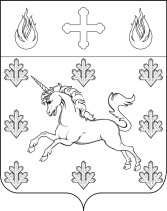 СОВЕТ ДЕПУТАТОВ ПОСЕЛЕНИЯ СОСЕНСКОЕ РЕШЕНИЕ 21 октября 2021 года № 65/1О рассмотрении отчета об исполнении бюджета поселения Сосенское                       в городе Москве за 9 месяцев 2021 годаРассмотрев представленный главой поселения Сосенское отчет об исполнении бюджета поселения Сосенское в городе Москве за 9 месяцев 2021 года, в  соответствии со статьей 264.2 Бюджетного кодекса Российской Федерации, Положением о бюджетном процессе во внутригородском муниципальном образовании поселение Сосенское в городе Москве, утвержденным решением Совета депутатов поселения Сосенское от 17 октября 2013 года № 2/14 «Об утверждении положения о бюджетном процессе во внутригородском муниципальном образовании поселение Сосенское в городе Москве»,Совет депутатов поселения Сосенское решил:Принять к сведению отчет об исполнении бюджета поселения Сосенское в городе Москве за 9 месяцев 2021 года:Исполнение поступлений доходов в бюджет поселения Сосенское в городе Москве по основным источникам за 9 месяцев 2021 года (приложение 1);Исполнение ведомственной структуры расходов бюджета поселения Сосенское в городе Москве по разделам, подразделам, целевым статьям расходов, сформированным в соответствии с муниципальными программами поселения Сосенское и непрограммными направлениями деятельности, группам и подгруппам видов расходов классификации расходов бюджета за 9 месяцев 2021 года (приложение 2);Исполнение бюджетных ассигнований по целевым статьям расходов, сформированным в соответствии с муниципальными программами поселения Сосенское, а также непрограммными направлениями деятельности, и группам и подгруппам видов расходов классификации расходов бюджета поселения Сосенское в городе Москве за 9 месяцев 2021 года (приложение 3);Исполнение расходов бюджета поселения Сосенское в городе Москве по муниципальным программам поселения Сосенское и подпрограммам муниципальных программ поселения Сосенское за 9 месяцев 2021 года (приложение 4).Настоящее решение вступает в силу со дня его принятия. Опубликовать настоящее решение в газете «Сосенские вести» и разместить на официальном сайте органов местного самоуправления поселения Сосенское в информационно-телекоммуникационной сети «Интернет».Контроль за исполнением настоящего решения возложить на главу поселения Сосенское Бармашева К.О.Глава поселения Сосенское                                                                     К.О. Бармашев Приложение 1к решению Совета депутатовпоселения Сосенскоеот 21.10.2021 № 65/1Исполнение поступлений доходов бюджета поселения Сосенское в городе Москве за 9 месяцев 2021 года                                                                                              (тыс. руб.)Приложение 2к решению Совета депутатовпоселения Сосенскоеот 21.10.2021 № 65/1Исполнение ведомственной структуры расходов бюджета поселения Сосенское в городе Москве по разделам, подразделам, целевым статьям расходов, сформированным в соответствии с муниципальными программами поселения Сосенское и непрограммными направлениями деятельности, группам и подгруппам видов расходов классификации расходов бюджета за 9 месяцев 2021 года                                                                                                                                                                                                                                                     (тыс. рублей)Глава поселения Сосенское                                                                                                                                                         К.О. БармашевПриложение 3к решению Совета депутатовпоселения Сосенскоеот 21.10.2021 № 65/1Исполнение бюджетных ассигнований по целевым статьям расходов, сформированным в соответствии с муниципальными программами поселения Сосенское, а также непрограммными направлениями деятельности, и группам и подгруппам видов расходов классификации расходов бюджета поселения Сосенское в городе Москвеза 9 месяцев 2021 года                                                                                                                                                                                                                                  (тыс. рублей)Глава поселения Сосенское                                                                                                                                                        К.О. Бармашев Приложение 4к решению Совета депутатовпоселения Сосенскоеот 21.10.2021 № 65/1Исполнение бюджетных ассигнований по муниципальным программам поселения Сосенское и подпрограммам муниципальных программ поселения Сосенское за 9 месяцев 2021 года                                                                                                                                                                                                       (тыс. рублей)Глава поселения Сосенское                                                                                                                                             К.О. БармашевНаименование показателяКод бюджетной классификации            (вид, подвид)Исполнено123Доходы бюджета поселения Сосенское в городе Москве - всего909 603,4НАЛОГОВЫЕ И НЕНАЛОГОВЫЕ ДОХОДЫ1 00 00000 00 0000 000751 449,6НАЛОГИ НА ПРИБЫЛЬ, ДОХОДЫ1 01 00000 00 0000 00033 660,4Налог на доходы физических лиц1 01 02000 01 0000 11033 660,4Налог на доходы физических лиц с доходов, источником которых является налоговый агент, за исключением доходов, в отношении которых исчисление и уплата налога осуществляется в соответствии со статьями 227.227.1 и 228 Налогового кодекса Российской Федерации1 01 02010 01 0000 11026 396,9Налог на доходы физических лиц с доходов, полученных от осуществления деятельности физическими лицами, зарегистрированными в качестве индивидуальных предпринимателей, нотариусов, занимающихся частной практикой, адвокатов, учредивших адвокатские кабинеты, и других лиц, занимающихся частной практикой в соответствии со статьей 227 Налогового кодекса Российской Федерации1 01 02020 01 0000 110230,2Налог на доходы физических лиц с доходов, полученных физическими лицами в соответствии со статьей 228 Налогового кодекса Российской Федерации1 01 02030 01 0000 1101 729,3Налог на доходы физических лиц в части суммы налога, превышающей 650 000 рублей, относящейся к части налоговой базы, превышающей 5 000 000 рублей (за исключением налога на доходы физических лиц с сумм прибыли контролируемой иностранной компании, в том числе фиксированной прибыли контролируемой иностранной компании)(сумма платежа (перерасчеты, недоимка и задолженность по соответствующему платежу, в том числе по отмененному)1 01 02080 01 0000 1105 304,0НАЛОГИ НА ТОВАРЫ (РАБОТЫ, УСЛУГИ), РЕАЛИЗУЕМЫЕ НА ТЕРРИТОРИИ РОССИЙСКОЙ ФЕДЕРАЦИИ1 03 00000 00 0000 0003 532,4Акцизы по подакцизным товарам (продукции), производимым на территории Российской Федерации1 03 02000 01 0000 1103 532,4Доходы от уплаты акцизов на дизельное топливо, подлежащие распределению между бюджетами субъектов Российской Федерации и местными бюджетами с учетом установленных дифференцированных нормативов отчислений в местные бюджеты1 03 02230 01 0000 1101 602,2Доходы от уплаты акцизов на дизельное топливо, подлежащие распределению между бюджетами субъектов Российской Федерации и местными бюджетами с учетом установленных дифференцированных нормативов отчислений в местные бюджеты (по нормативам, установленным Федеральным законом о федеральном бюджете в целях формирования дорожных фондов субъектов Российской Федерации)1 03 02231 01 0000 1101 602,2Доходы от уплаты акцизов на моторные масла для дизельных и (или) карбюраторных (инжекторных) двигателей,подлежащие распределению между бюджетами субъектов Российской Федерации и местными бюджетами с учетом установленных дифференцированных нормативов отчислений в местные бюджеты1 03 02240 01 0000 11011,4Доходы от уплаты акцизов на моторные масла для дизельных и (или) карбюраторных (инжекторных) двигателей,подлежащие распределению между бюджетами субъектов Российской Федерации и местными бюджетами с учетом установленных дифференцированных нормативов отчислений в местные бюджеты (по нормативам, установленным Федеральным законом о федеральном бюджете в целях формирования дорожных фондов субъектов Российской Федерации)1 03 02241 01 0000 11011,4Доходы от уплаты акцизов на автомобильный бензин, подлежащие распределению между бюджетами субъектов Российской Федерации и местными бюджетами с учетом установленных дифференцированных нормативов отчислений в местные бюджеты 1 03 02250 01 0000 1102 201,6Доходы от уплаты акцизов на автомобильный бензин, подлежащие распределению между бюджетами субъектов Российской Федерации и местными бюджетами с учетом установленных дифференцированных нормативов отчислений в местные бюджеты (по нормативам, установленным Федеральным законом о федеральном бюджете в целях формирования дорожных фондов субъектов Российской Федерации)1 03 02251 01 0000 1102 201,6Доходы от уплаты акцизов на прямогонный бензин, подлежащие распределению между бюджетами субъектов Российской Федерации и местными бюджетами с учетом установленных дифференцированных нормативов отчислений в местные бюджеты1 03 02260 01 0000 110-282,8Доходы от уплаты акцизов на прямогонный бензин, подлежащие распределению между бюджетами субъектов Российской Федерации и местными бюджетами с учетом установленных дифференцированных нормативов отчислений в местные бюджеты (по нормативам, установленным Федеральным законом о федеральном бюджете в целях формирования дорожных фондов субъектов Российской Федерации)1 03 02261 01 0000 110-282,8НАЛОГИ НА СОВОКУПНЫЙ ДОХОД1 05 00000 00 0000 000207,9Единый сельскохозяйственный налог1 05 03000 01 0000 110207,9Единый сельскохозяйственный налог1 05 03010 01 0000 110207,9НАЛОГИ НА ИМУЩЕСТВО1 06 00000 00 0000 000662 385,3Налог на имущество физических лиц1 06 01000 00 0000 11021 742,2Налог на имущество физических лиц, взимаемый по ставкам, применяемым к объектам налогообложения, расположенным в границах внутригородских муниципальных образований городов федерального значения1 06 01010 03 0000 11021 742,2Земельный налог1 06 06000 00 0000 110640 643,1Земельный налог с организаций1 06 06030 00 0000 110632 937,0Земельный налог с организаций, обладающих земельным участком, расположенным в границах внутригородских муниципальных образований городов федерального значения1 06 06031 03 0000 110632 937,0Земельный налог с физических лиц1 06 06040 00 0000 1107 706,1Земельный налог с физических лиц, обладающих земельным участком, расположенным в границах внутригородских муниципальных образований городов федерального значения1 06 06041 03 0000 1107 706,1ДОХОДЫ ОТ ИСПОЛЬЗОВАНИЯ ИМУЩЕСТВА, НАХОДЯЩЕГОСЯ В ГОСУДАРСТВЕННОЙ И МУНИЦИПАЛЬНОЙ СОБСТВЕННОСТИ1 11 00000 00 0000 00044 028,2Доходы, получаемые в виде арендной либо иной платы за передачу в возмездное пользование государственного и муниципального имущества (за исключением имущества бюджетных и автономных учреждений, а также имущества государственных и муниципальных унитарных предприятий, в том числе казенных)1 11 05000 00 0000 12040 508,7Доходы, получаемые в виде арендной платы за земельные участки, государственная собственность на которые не разграничена, а также средства от продажи права на заключение договоров аренды указанных земельных участков1 11 05010 00 0000 12036 675,6Доходы, получаемые в виде арендной платы за земельные участки, государственная собственность на которые не разграничена и которые расположены в границах городов федерального значения, а также средства от продажи права на заключение договоров аренды указанных земельных участков1 11 05011 02 0000 12036 675,6Доходы от сдачи в аренду имущества, находящегося в оперативном управлении органов государственной власти, органов местного самоуправления, государственных внебюджетных фондов и созданных ими учреждений (за исключением имущества бюджетных и автономных учреждений)1 11 05030 00 0000 1203 667,6Доходы от сдачи в аренду имущества, находящегося в оперативном управлении органов управления внутригородских муниципальных образований городов федерального значения и созданных ими учреждений (за исключением имущества муниципальных бюджетных и автономных учреждений)1 11 05033 03 0000 1203 667,6Плата по соглашениям об установлении сервитута в отношении земельных участков, находящихся в государственной или муниципальной собственности1 11 05300 00 0000 120165,5Плата по соглашениям об установлении сервитута в отношении земельных участков, государственная собственность на которые не разграничена1 11 05310 00 0000 120165,5Плата по соглашениям об установлении сервитута, заключенным органами исполнительной власти субъектов Российской Федерации - городов федерального значения, государственными или муниципальными предприятиями либо государственными или муниципальными учреждениями в отношении земельных участков, государственная собственность на которые не разграничена и которые расположены в границах городов федерального значения 1 11 05311 02 8000 120165,5Прочие доходы от использования имущества и прав, находящихся в государственной и муниципальной собственности (за исключением имущества бюджетных и автономных учреждений, а также имущества государственных и муниципальных унитарных предприятий, в том числе казенных)1 11 09000 00 0000 1203 519,5Прочие поступления от использования имущества, находящегося в государственной и муниципальной собственности (за исключением имущества бюджетных и автономных учреждений, а также имущества государственных и муниципальных унитарных предприятий, в том числе казенных)1 11 09040 00 0000 1203 519,5Прочие поступления от использования имущества, находящегося в собственности внутригородских муниципальных образований городов федерального значения (за исключением имущества муниципальных бюджетных и автономных учреждений, а также имущества муниципальных унитарных предприятий, в том числе казенных) (плата за социальный наем жилых помещений) 1 11 09043 03 0002 1203 224,2Прочие поступления от использования имущества, находящегося в собственности внутригородских муниципальных образований городов федерального значения (за исключением имущества муниципальных бюджетных и автономных учреждений, а также имущества муниципальных унитарных предприятий, в том числе казенных) (плата за коммерческий наем жилых помещений)1 11 09043 03 0003 120236,4Прочие поступления от использования имущества, находящегося в собственности внутригородских муниципальных образований городов федерального значения (прочие поступления от использования имущества, находящегося в муниципальной собственности)1 11 09043 03 0004 12058,9ДОХОДЫ ОТ ОКАЗАНИЯ ПЛАТНЫХ УСЛУГ И КОМПЕНСАЦИИ ЗАТРАТ ГОСУДАРСТВА1 13 00000 00 0000 0002 922,0Доходы от компенсации затрат государства1 13 02000 00 0000 1302 922,0Доходы, поступающие в порядке возмещения расходов, понесенных в связи с эксплуатацией имущества1 13 02060 00 0000 130210,4Доходы, поступающие в порядке возмещения расходов, понесенных в связи с эксплуатацией имущества внутригородских муниципальных образований городов федерального значения1 13 02063 03 0000 130210,4Прочие доходы от компенсации затрат государства1 13 02990 00 0000 1302 711,6Прочие доходы от компенсации затрат бюджетов внутригородских муниципальных образований городов федерального значения1 13 02993 03 0000 1302 711,6ДОХОДЫ ОТ ПРОДАЖИ МАТЕРИАЛЬНЫХ И НЕМАТЕРИАЛЬНЫХ АКТИВОВ1 14 00000 00 0000 0001 733,6Доходы от продажи квартир1 14 01000 00 0000 4101 733,6Доходы от продажи квартир, находящихся в собственности внутригородских муниципальных образований городов федерального значения1 14 01030 03 0000 4101 733,6Доходы от продажи земельных участков, находящихся в государственной и муниципальной собственности1 14 06000 00 0000 4303 069,7Доходы от продажи земельных  участков, государственная собственность на которые не разграничена и которые расположены в границах городов федерального значения1 14 06011 02 8000 4303 069,7ШТРАФЫ, САНКЦИИ, ВОЗМЕЩЕНИЕ УЩЕРБА1 16 00000 00 0000 000-89,9Штрафы, неустойки, пени, уплаченные в соответствии с законом или договором в случае неисполнения или ненадлежащего исполнения обязательств перед государственным (муниципальным) органом, органом управления государственным внебюджетным фондом, казенным учреждением, Центральным банком Российской Федерации, иной организацией, действующей от имени Российской Федерации1 16 07000 00 0000 14054,1Штрафы, неустойки, пени, уплаченные в случае просрочки исполнения поставщиком (подрядчиком, исполнителем) обязательств, предусмотренных государственным (муниципальным) контрактом1 16 07010 00 0000 14049,1Штрафы, неустойки, пени, уплаченные в случае просрочки исполнения поставщиком (подрядчиком, исполнителем) обязательств, предусмотренных муниципальным контрактом, заключенным муниципальным органом, казенным учреждением внутригородского муниципального образования города федерального значения (муниципальным)1 16 07010 03 0000 14049,1Иные штрафы, неустойки, пени, уплаченные в соответствии с законом или договором в случае неисполнения или ненадлежащего исполнения обязательств перед государственным (муниципальным) органом, казенным учреждением, Центральным банком Российской Федерации, государственной корпорацией1 16 07090 00 0000 1405,0Иные штрафы, неустойки, пени, уплаченные в соответствии с законом или договором в случае неисполнения или ненадлежащего исполнения обязательств перед муниципальным органом, (муниципальным казенным учреждением) внутригородского муниципального образования города федерального значения1 16 07090 03 0000 1405,0Платежи в целях возмещения причиненного ущерба (убытков)1 16 10000 00 0000 140-144,0Денежные взыскания, налагаемые в возмещение ущерба, причиненного в результате незаконного или нецелевого использования бюджетных средств1 16 10100 00 0000 140-144,0Доходы от денежных взысканий (штрафов), поступающие в счет погашения задолженности, образовавшейся до 1 января 2020 года, подлежащие зачислению в бюджеты бюджетной системы Российской Федерации по нормативам, действовавшим в 2019 году1 16 10120 00 0000 140-144,0Доходы от денежных взысканий (штрафов), поступающие в счет погашения задолженности, образовавшейся до 1 января 2020 года, подлежащие зачислению в бюджет муниципального образования по нормативам, действовавшим в 2019 году (доходы бюджетов внутригородских муниципальных образований городов федерального значения за исключением доходов, направляемых на формирование муниципального дорожного фонда, а также иных платежей в случае принятия решения финансовым органом муниципального образования о раздельном учете задолженности)1 16 10123 01 0031 140-144,0БЕЗВОЗМЕЗДНЫЕ ПОСТУПЛЕНИЯ2 00 00000 00 0000 000158 153,8БЕЗВОЗМЕЗДНЫЕ ПОСТУПЛЕНИЯ ОТ ДРУГИХ БЮДЖЕТОВ БЮДЖЕТНОЙ СИСТЕМЫ РОССИЙСКОЙ ФЕДЕРАЦИИ2 02 00000 00 0000 000158 153,8Субсидии бюджетам бюджетной системы Российской Федерации (межбюджетные субсидии)2 02 20000 00 0000 150156 409,3Прочие субсидии2 02 29999 00 0000 150156 409,3Прочие субсидии бюджетам внутригородских муниципальных образований городов федерального значения (в сфере жилищно-коммунального хозяйства, благоустройства и дорожной деятельности)2 02 29999 03 0001 150156 409,3Субвенции бюджетам бюджетной системы Российской Федерации2 02 30000 00 0000 1501 744,5Субвенции бюджетам на осуществление первичного воинского учета на территориях, где отсутствуют военные комиссариаты2 02 35118 00 0000 1501 744,5Субвенции бюджетам внутригородских муниципальных образований городов федерального значения на осуществление первичного воинского учета на территориях, где отсутствуют военные комиссариаты2 02 35118 03 0000 1501 744,5Глава поселения СосенскоеК.О. БармашевК.О. БармашевНаименование КБКГлаваРЗПРКЦСРКВРИсполнено1234567Администрация поселения Сосенское1 170 703,5 ОБЩЕГОСУДАРСТВЕННЫЕ ВОПРОСЫ91001196 636,3 Функционирование законодательных (представительных) органов государственной власти и представительных органов муниципальных образований91001036 450,0 Непрограммные направления деятельности органов государственной власти по руководству и управлению в сфере установленных функций органов государственной власти города Москвы910010331000000006 450,0 Представительные органы государственной власти910010331А00000006 450,0 Функционирование представительных органов государственной власти910010331А01000006 450,0 Депутаты Совета депутатов внутригородского муниципального образования 910010331А01002006 450,0 Расходы на выплаты персоналу в целях обеспечения выполнения функций государственными органами, казенными учреждениями, органами управления государственными внебюджетными фондами910010331А01002001006 450,0 Расходы на выплаты персоналу государственных (муниципальных) органов910010331А01002001206 450,0 Функционирование Правительства Российской Федерации, высших исполнительных органов государственной власти субъектов Российской Федерации, местных администраций9100104174 633,2 Непрограммные направления деятельности органов государственной власти по руководству и управлению в сфере установленных функций органов государственной власти города Москвы91001043100000000168 211,9 Исполнительные органы государственной власти города Москвы910010431Б0000000168 211,9 Функционирование исполнительных органов государственной власти города Москвы910010431Б0100000168 211,9 Глава местной администрации910010431Б01001003 017,0 Расходы на выплаты персоналу в целях обеспечения выполнения функций государственными органами, казенными учреждениями, органами управления государственными внебюджетными фондами910010431Б01001001003 017,0 Расходы на выплаты персоналу государственных (муниципальных) органов910010431Б01001001203 017,0 Обеспечение деятельности администрации910010431Б0100500165 194,9 Расходы на выплаты персоналу в целях обеспечения выполнения функций государственными органами, казенными учреждениями, органами управления государственными внебюджетными фондами910010431Б0100500100133 332,0 Расходы на выплаты персоналу государственных (муниципальных) органов910010431Б0100500120133 332,0 Закупка товаров, работ и услуг для обеспечения государственных (муниципальных) нужд910010431Б010050020031 241,2 Иные закупки товаров, работ и услуг для обеспечения государственных (муниципальных) нужд910010431Б010050024031 241,2 Иные бюджетные ассигнования910010431Б0100500800621,6 Уплата налогов, сборов и иных платежей910010431Б0100500850621,6 Прочие непрограммные направления деятельности органов государственной власти910010435000000006 421,3 Прочие непрограммные направления деятельности органов государственной власти при реализации государственных функций, связанных с общегосударственным управлением910010435Г00000006 421,3 Непрограммные направления деятельности органов государственной власти, связанные с общегосударственным управлением910010435Г01000006 421,3 Прочие расходы в сфере здравоохранения, не включенные в программы910010435Г01011006 421,3 Закупка товаров, работ и услуг для обеспечения государственных (муниципальных) нужд910010435Г01011002006 421,3 Иные закупки товаров, работ и услуг для обеспечения государственных (муниципальных) нужд910010435Г01011002406 421,3 Другие общегосударственные вопросы910011315 553,0 Непрограммные направления деятельности органов государственной власти по руководству и управлению в сфере установленных функций органов государственной власти города Москвы9100113310000000015 553,0 Исполнительные органы государственной власти города Москвы910011331Б000000015 553,0 Функционирование исполнительных органов государственной власти города Москвы910011331Б010000015 553,0 Уплата членских взносов на осуществление деятельности Совета муниципальных образований города Москвы910011331Б010040043,1 Иные бюджетные ассигнования910011331Б010040080043,1 Уплата налогов, сборов и иных платежей910011331Б010040085043,1 Прочие расходы по функционированию органов исполнительной власти города Москвы910011331Б010990015 509,9 Закупка товаров, работ и услуг для обеспечения государственных (муниципальных) нужд910011331Б010990020015 509,9 Иные закупки товаров, работ и услуг для обеспечения государственных (муниципальных) нужд910011331Б010990024015 509,9 НАЦИОНАЛЬНАЯ ОБОРОНА910021 700,4 Мобилизационная и вневойсковая подготовка91002031 700,4 Безопасный город910020317000000001 700,4 Безопасный город910020317100000001 700,4 Осуществление переданных органам местного самоуправления полномочий Российской Федерации по  первичному воинскому учету на территориях, где отсутствуют военные комиссариаты910020317100511801 700,4 Расходы на выплаты персоналу в целях обеспечения выполнения функций государственными органами, казенными учреждениями, органами управления государственными внебюджетными фондами910020317100511801001 509,2 Расходы на выплаты персоналу государственных (муниципальных) органов910020317100511801201 509,2 Закупка товаров, работ и услуг для обеспечения государственных (муниципальных) нужд91002031710051180200191,2 Иные закупки товаров, работ и услуг для обеспечения государственных (муниципальных) нужд91002031710051180240191,2 НАЦИОНАЛЬНАЯ БЕЗОПАСНОСТЬ И ПРАВООХРАНИТЕЛЬНАЯ ДЕЯТЕЛЬНОСТЬ9100396 274,8 Защита населения и территории от чрезвычайных ситуаций природного и техногенного характера, пожарная безопасность91003104 341,6 Обеспечение безопасности жизнедеятельности населения на территории  поселения Сосенское 910031001000000004 341,6 Мероприятия по защите населения и территории поселения от чрезвычайных ситуаций природного и техногенного характера91003100100300000307,1 Прочие мероприятия по защите населения от чрезвычайных ситуаций природного и техногенного характера91003100100300200307,1 Закупка товаров, работ и услуг для обеспечения государственных (муниципальных) нужд91003100100300200200307,1 Иные закупки товаров, работ и услуг для обеспечения государственных (муниципальных) нужд91003100100300200240307,1 Мероприятия в части участия в предупреждении и ликвидации последствий чрезвычайных ситуаций в границах поселения910031001004000003 688,8 Прочие мероприятия в части предупреждения и ликвидации последствий ЧС и стихийных бедствий910031001004001003 688,8 Закупка товаров, работ и услуг для обеспечения государственных (муниципальных) нужд910031001004001002003 688,8 Иные закупки товаров, работ и услуг для обеспечения государственных (муниципальных) нужд910031001004001002403 688,8 Мероприятия по обеспечению безопасности людей на водных объектах91003100100500000345,7 Мероприятия в части предупреждения безопасности на водных объектах91003100100500100345,7 Закупка товаров, работ и услуг для обеспечения государственных (муниципальных) нужд91003100100500100200345,7 Иные закупки товаров, работ и услуг для обеспечения государственных (муниципальных) нужд91003100100500100240345,7 Другие вопросы в области национальной безопасности и правоохранительной деятельности910031491 933,2 Обеспечение безопасности жизнедеятельности населения на территории  поселения Сосенское 9100314010000000091 855,4 Прочие мероприятия в области национальной безопасности и правоохранительной деятельности9100314010010000088 598,7 Содержание систем видеонаблюдения и оповещения9100314010010020023 306,3 Закупка товаров, работ и услуг для обеспечения государственных (муниципальных) нужд9100314010010020020023 306,3 Иные закупки товаров, работ и услуг для обеспечения государственных (муниципальных) нужд9100314010010020024023 306,3 Организация и обеспечение деятельности структур ДНД и ДПО91003140100100300595,5 Закупка товаров, работ и услуг для обеспечения государственных (муниципальных) нужд91003140100100300200595,5 Иные закупки товаров, работ и услуг для обеспечения государственных (муниципальных) нужд91003140100100300240595,5 Оснащение мест массового пребывания системами видеонаблюдения, оповещения, тревожной кнопкой и звуковой сигнализацией ЧС9100314010010060064 696,9 Закупка товаров, работ и услуг для обеспечения государственных (муниципальных) нужд9100314010010060020064 696,9 Иные закупки товаров, работ и услуг для обеспечения государственных (муниципальных) нужд9100314010010060024064 696,9 Мероприятия в части обеспечения первичных мер пожарной безопасности910031401002000003 256,7 Оснащение первично необходимым оборудованием для обеспечения первичных мер пожарной безопасности91003140100200100599,7 Закупка товаров, работ и услуг для обеспечения государственных (муниципальных) нужд91003140100200100200599,7 Иные закупки товаров, работ и услуг для обеспечения государственных (муниципальных) нужд91003140100200100240599,7 Прочие мероприятия в части обеспечения первичных мер пожарной безопасности910031401002002002 657,0 Закупка товаров, работ и услуг для обеспечения государственных (муниципальных) нужд910031401002002002002 657,0 Иные закупки товаров, работ и услуг для обеспечения государственных (муниципальных) нужд910031401002002002402 657,0 Профилактика терроризма и экстремизма, минимизация и (или) ликвидация последствий проявлений терроризма и экстремизма на территории поселения Сосенское9100314130000000077,8 Мероприятия в части участия в профилактике терроризма и экстремизма9100314130010000077,8 Закупка товаров, работ и услуг для обеспечения государственных (муниципальных) нужд9100314130010000020077,8 Иные закупки товаров, работ и услуг для обеспечения государственных (муниципальных) нужд9100314130010000024077,8 НАЦИОНАЛЬНАЯ ЭКОНОМИКА91004223 989,9 Дорожное хозяйство (дорожные фонды)9100409223 989,9 Содержание объектов дорожного хозяйства на территории поселения Сосенское91004090200000000223 989,9 Содержание объектов дорожного хозяйства91004090200100000223 989,9 Содержание автомобильных дорог91004090200100100187 894,7 Закупка товаров, работ и услуг для обеспечения государственных (муниципальных) нужд91004090200100100200187 894,7 Иные закупки товаров, работ и услуг для обеспечения государственных (муниципальных) нужд91004090200100100240187 894,7 Текущий ремонт объектов дорожного хозяйства и автомобильных дорог9100409020010020036 095,2 Закупка товаров, работ и услуг для обеспечения государственных (муниципальных) нужд9100409020010020020036 095,2 Иные закупки товаров, работ и услуг для обеспечения государственных (муниципальных) нужд9100409020010020024036 095,2 ЖИЛИЩНО-КОММУНАЛЬНОЕ ХОЗЯЙСТВО91005541 462,9 Жилищное хозяйство910050131 677,7 Капитальный ремонт объектов муниципального жилищного фонда поселения Сосенское 9100501040000000031 478,5 Выборочный капитальный ремонт9100501040010000031 478,5 Выборочный капитальный ремонт многоквартирных жилых домов910050104001007006 957,2 Закупка товаров, работ и услуг для обеспечения государственных (муниципальных) нужд910050104001007002006 957,2 Иные закупки товаров, работ и услуг для обеспечения государственных (муниципальных) нужд910050104001007002406 957,2 Мероприятия по содержанию и ремонту муниципального имущества9100501040010110024 521,3 Закупка товаров, работ и услуг для обеспечения государственных (муниципальных) нужд9100501040010110020024 521,3 Иные закупки товаров, работ и услуг для обеспечения государственных (муниципальных) нужд9100501040010110024024 521,3 Доступная среда в поселении Сосенское91005011200000000199,2 Мероприятия по формированию безбарьерной среды для инвалидов и других маломобильных групп населения91005011200100000199,2 Закупка товаров, работ и услуг для обеспечения государственных (муниципальных) нужд91005011200100000200199,2 Иные закупки товаров, работ и услуг для обеспечения государственных (муниципальных) нужд91005011200100000240199,2 Коммунальное хозяйство9100502127,5 Капитальный ремонт объектов муниципального жилищного фонда поселения Сосенское 91005020400000000127,5 Выборочный капитальный ремонт91005020400100000127,5 Мероприятия по содержанию и ремонту муниципального имущества91005020400101100127,5 Закупка товаров, работ и услуг для обеспечения государственных (муниципальных) нужд91005020400101100200127,5 Иные закупки товаров, работ и услуг для обеспечения государственных (муниципальных) нужд91005020400101100240127,5 Благоустройство9100503509 657,8 Благоустройство территории поселения Сосенское 91005030500000000322 318,7 Содержание объектов благоустройства91005030500100000262 082,1 Расходы по содержанию объектов благоустройства91005030500100100257 426,4 Закупка товаров, работ и услуг для обеспечения государственных (муниципальных) нужд91005030500100100200257 426,4 Иные закупки товаров, работ и услуг для обеспечения государственных (муниципальных) нужд91005030500100100240257 426,4 Мероприятия по регулированию численности безнадзорных и бесхозяйных животных910050305001009004 655,7 Закупка товаров, работ и услуг для обеспечения государственных (муниципальных) нужд910050305001009002004 655,7 Иные закупки товаров, работ и услуг для обеспечения государственных (муниципальных) нужд910050305001009002404 655,7 Комплексное благоустройство территории9100503050020000060 236,6 Расходы по комплексному благоустройству территории9100503050020010060 236,6 Закупка товаров, работ и услуг для обеспечения государственных (муниципальных) нужд9100503050020010020060 236,6 Иные закупки товаров, работ и услуг для обеспечения государственных (муниципальных) нужд9100503050020010024060 236,6 Мероприятия в области обращения с отходами и противооползневые работы910050306Л00000003 964,8 Прочие расходы в области обращения с отходами910050306Л09000003 964,8 Межбюджетные трансферты из бюджета города Москвы бюджетам внутригородских муниципальных образований в городе Москве в целях реализации мероприятий в сфере обращения с отходами910050306Л09003003 964,8 Закупка товаров, работ и услуг для обеспечения государственных (муниципальных) нужд910050306Л09003002003 964,8 Иные закупки товаров, работ и услуг для обеспечения государственных (муниципальных) нужд910050306Л09003002403 964,8 Содержание нецентрализованных источников водоснабжения на территории поселения Сосенское91005031000000000538,0 Мероприятия по содержанию нецентрализованных источников водоснабжения на территории поселения.91005031000100000538,0 Закупка товаров, работ и услуг для обеспечения государственных (муниципальных) нужд91005031000100000200538,0 Иные закупки товаров, работ и услуг для обеспечения государственных (муниципальных) нужд91005031000100000240538,0 Организация сбора и вывоза бытовых отходов и мусора в поселении Сосенское 9100503110000000021 680,1 Мероприятия по ликвидации мест несанкционированного размещения отходов9100503110010000021 680,1 Закупка товаров, работ и услуг для обеспечения государственных (муниципальных) нужд9100503110010000020021 680,1 Иные закупки товаров, работ и услуг для обеспечения государственных (муниципальных) нужд9100503110010000024021 680,1 Непрограммные направления деятельности органов государственной власти в части предоставления межбюджетных трансфертов91005033300000000161 156,1 Непрограммные направления деятельности органов государственной власти в части предоставления межбюджетных трансфертов бюджетам внутригородских муниципальных образований910050333А0000000161 156,1 Консолидированная субсидия бюджетам  внутригородских муниципальных образований в целях софинансирования расходных обязательств городских округов и поселений, возникающих при исполнении полномочий органов местного самоуправления в сфере жилищно-коммунального хозяйства, благоустройства и дорожной деятельности910050333А0200000161 156,1 Благоустройство территории жилой застройки, улиц и общественных пространств, организация обустройства мест массового отдыха населения910050333А020210099 155,0 Закупка товаров, работ и услуг для обеспечения государственных (муниципальных) нужд910050333А020210020099 155,0 Иные закупки товаров, работ и услуг для обеспечения государственных (муниципальных) нужд910050333А020210024099 155,0 Содержание дворовых территорий910050333А020260057 254,3 Закупка товаров, работ и услуг для обеспечения государственных (муниципальных) нужд910050333А020260020057 254,3 Иные закупки товаров, работ и услуг для обеспечения государственных (муниципальных) нужд910050333А020260024057 254,3 Софинансирование из местного бюджета к субсидии бюджетам внутригородских муниципальных образований на благоустройство жилой застройки, улиц и общественных пространств, организация обустройства мест массового отдыха населения910050333А02S21003 358,6 Закупка товаров, работ и услуг для обеспечения государственных (муниципальных) нужд910050333А02S21002003 358,6 Иные закупки товаров, работ и услуг для обеспечения государственных (муниципальных) нужд910050333А02S21002403 358,6 Софинансирование из местного бюджета к субсидии бюджетам внутригородских муниципальных образований на содержание дворовых территорий910050333А02S26001 388,3 Закупка товаров, работ и услуг для обеспечения государственных (муниципальных) нужд910050333А02S26002001 388,3 Иные закупки товаров, работ и услуг для обеспечения государственных (муниципальных) нужд910050333А02S26002401 388,3 ОБРАЗОВАНИЕ910072 400,1 Молодежная политика 91007072 400,1 Развитие молодежной политики поселения Сосенское910070706000000002 400,1 Организация досуговой и социально-воспитательной работы с населением по месту жительства910070706001000002 400,1 Закупка товаров, работ и услуг для обеспечения государственных (муниципальных) нужд910070706001000002002 400,1 Иные закупки товаров, работ и услуг для обеспечения государственных (муниципальных) нужд910070706001000002402 400,1 КУЛЬТУРА И КИНЕМАТОГРАФИЯ9100850 502,8 Культура910080147 358,4 Развитие культуры в сфере обеспечения досуга населения  поселения Сосенское 9100801080000000047 358,4 Функционирование бюджетных учреждений9100801080010000036 817,5 Предоставление субсидий бюджетным, автономным учреждениям и иным некоммерческим организациям9100801080010000060036 817,5 Субсидии бюджетным учреждениям9100801080010000061036 817,5 Проведение культурно-массовых мероприятий9100801080020000010 540,8 Закупка товаров, работ и услуг для обеспечения государственных (муниципальных) нужд910080108002000002001 261,3 Иные закупки товаров, работ и услуг для обеспечения государственных (муниципальных) нужд910080108002000002401 261,3 Предоставление субсидий бюджетным, автономным учреждениям и иным некоммерческим организациям910080108002000006009 279,6 Субсидии бюджетным учреждениям910080108002000006109 279,6 Другие вопросы в области культуры, кинематографии91008043 144,4 Развитие культуры в сфере обеспечения досуга населения  поселения Сосенское 910080408000000003 144,4 Мероприятия по празднично-тематическому оформлению территории910080408003000003 144,4 Закупка товаров, работ и услуг для обеспечения государственных (муниципальных) нужд910080408003000002003 144,4 Иные закупки товаров, работ и услуг для обеспечения государственных (муниципальных) нужд910080408003000002403 144,4 СОЦИАЛЬНАЯ ПОЛИТИКА910107 536,5 Пенсионное обеспечение9101001226,4 Прочие непрограммные направления деятельности органов государственной власти91010013500000000226,4 Пенсионное обеспечение910100135П0000000226,4 Доплаты к пенсиям служащим города Москвы910100135П0100000226,4 Доплаты к пенсиям муниципальным служащим города Москвы910100135П0101500226,4 Социальное обеспечение и иные выплаты населению910100135П0101500300226,4 Публичные нормативные социальные выплаты гражданам910100135П0101500310226,4 Социальное обеспечение населения91010037 310,1 Социальная поддержка населения, ветеранов и граждан старшего поколения поселения Сосенское 910100307000000007 310,1 Единовременная материальная помощь отдельным категориям граждан910100307001000005 554,1 Социальное обеспечение и иные выплаты населению910100307001000003005 554,1 Публичные нормативные социальные выплаты гражданам910100307001000003105 554,1 Организация и проведение мероприятий в области социальной политики910100307002000001 756,0 Закупка товаров, работ и услуг для обеспечения государственных (муниципальных) нужд910100307002000002001 756,0 Иные закупки товаров, работ и услуг для обеспечения государственных (муниципальных) нужд910100307002000002401 756,0 ФИЗИЧЕСКАЯ КУЛЬТУРА И СПОРТ9101135 381,8 Физическая культура910110135 381,8 Развитие физической культуры и спорта на территории поселения Сосенское9101101090000000035 381,8 Функционирование бюджетных учреждений9101101090010000035 381,8 Предоставление субсидий бюджетным, автономным учреждениям и иным некоммерческим организациям9101101090010000060035 381,8 Субсидии бюджетным учреждениям9101101090010000061035 381,8 СРЕДСТВА МАССОВОЙ ИНФОРМАЦИИ9101214 818,1 Периодическая печать и издательства91012024 327,9 Прочие непрограммные направления деятельности органов государственной власти910120235000000004 327,9 Прочие непрограммные направления деятельности органов местного самоуправления910120235Е00000004 327,9 Непрограммные мероприятия органов местного самоуправления910120235Е01000004 327,9 Информирование жителей 910120235Е01003004 327,9 Закупка товаров, работ и услуг для обеспечения государственных (муниципальных) нужд910120235Е01003002004 287,9 Иные закупки товаров, работ и услуг для обеспечения государственных (муниципальных) нужд910120235Е01003002404 287,9 Иные бюджетные ассигнования910120235Е010030080040,0 Уплата налогов, сборов и иных платежей910120235Е010030085040,0 Другие вопросы в области средств массовой информации910120410 490,2 Прочие непрограммные направления деятельности органов государственной власти9101204350000000010 490,2 Прочие непрограммные направления деятельности органов местного самоуправления910120435Е000000010 490,2 Непрограммные мероприятия органов местного самоуправления910120435Е010000010 490,2 Информирование жителей 910120435Е010030010 490,2 Закупка товаров, работ и услуг для обеспечения государственных (муниципальных) нужд910120435Е010030020010 490,2 Иные закупки товаров, работ и услуг для обеспечения государственных (муниципальных) нужд910120435Е010030024010 490,2 Итого:1 170 703,5 Наименование КБККЦСРКВРИсполнено1234Обеспечение безопасности жизнедеятельности населения на территории  поселения Сосенское 01 0 00 0000096 197,0 Прочие мероприятия в области национальной безопасности и правоохранительной деятельности01 0 01 0000088 598,7 Содержание систем видеонаблюдения и оповещения01 0 01 0020023 306,3 Закупка товаров, работ и услуг для обеспечения государственных (муниципальных) нужд01 0 01 0020020023 306,3 Иные закупки товаров, работ и услуг для обеспечения государственных (муниципальных) нужд01 0 01 0020024023 306,3 Организация и обеспечение деятельности структур ДНД и ДПО01 0 01 00300595,5 Закупка товаров, работ и услуг для обеспечения государственных (муниципальных) нужд01 0 01 00300200595,5 Иные закупки товаров, работ и услуг для обеспечения государственных (муниципальных) нужд01 0 01 00300240595,5 Оснащение мест массового пребывания системами видеонаблюдения, оповещения, тревожной кнопкой и звуковой сигнализацией ЧС01 0 01 0060064 696,9 Закупка товаров, работ и услуг для обеспечения государственных (муниципальных) нужд01 0 01 0060020064 696,9 Иные закупки товаров, работ и услуг для обеспечения государственных (муниципальных) нужд01 0 01 0060024064 696,9 Мероприятия в части обеспечения первичных мер пожарной безопасности01 0 02 000003 256,7 Оснащение первично необходимым оборудованием для обеспечения первичных мер пожарной безопасности01 0 02 00100599,7 Закупка товаров, работ и услуг для обеспечения государственных (муниципальных) нужд01 0 02 00100200599,7 Иные закупки товаров, работ и услуг для обеспечения государственных (муниципальных) нужд01 0 02 00100240599,7 Прочие мероприятия в части обеспечения первичных мер пожарной безопасности01 0 02 002002 657,0 Закупка товаров, работ и услуг для обеспечения государственных (муниципальных) нужд01 0 02 002002002 657,0 Иные закупки товаров, работ и услуг для обеспечения государственных (муниципальных) нужд01 0 02 002002402 657,0 Мероприятия по защите населения и территории поселения от чрезвычайных ситуаций природного и техногенного характера01 0 03 00000307,1 Прочие мероприятия по защите населения от чрезвычайных ситуаций природного и техногенного характера01 0 03 00200307,1 Закупка товаров, работ и услуг для обеспечения государственных (муниципальных) нужд01 0 03 00200200307,1 Иные закупки товаров, работ и услуг для обеспечения государственных (муниципальных) нужд01 0 03 00200240307,1 Мероприятия в части участия в предупреждении и ликвидации последствий чрезвычайных ситуаций в границах поселения01 0 04 000003 688,8 Прочие мероприятия в части предупреждения и ликвидации последствий ЧС и стихийных бедствий01 0 04 001003 688,8 Закупка товаров, работ и услуг для обеспечения государственных (муниципальных) нужд01 0 04 001002003 688,8 Иные закупки товаров, работ и услуг для обеспечения государственных (муниципальных) нужд01 0 04 001002403 688,8 Мероприятия по обеспечению безопасности людей на водных объектах01 0 05 00000345,7 Мероприятия в части предупреждения безопасности на водных объектах01 0 05 00100345,7 Закупка товаров, работ и услуг для обеспечения государственных (муниципальных) нужд01 0 05 00100200345,7 Иные закупки товаров, работ и услуг для обеспечения государственных (муниципальных) нужд01 0 05 00100240345,7 Содержание объектов дорожного хозяйства на территории поселения Сосенское02 0 00 00000223 989,9 Содержание объектов дорожного хозяйства02 0 01 00000223 989,9 Содержание автомобильных дорог02 0 01 00100187 894,7 Закупка товаров, работ и услуг для обеспечения государственных (муниципальных) нужд02 0 01 00100200187 894,7 Иные закупки товаров, работ и услуг для обеспечения государственных (муниципальных) нужд02 0 01 00100240187 894,7 Текущий ремонт объектов дорожного хозяйства и автомобильных дорог02 0 01 0020036 095,2 Закупка товаров, работ и услуг для обеспечения государственных (муниципальных) нужд02 0 01 0020020036 095,2 Иные закупки товаров, работ и услуг для обеспечения государственных (муниципальных) нужд02 0 01 0020024036 095,2 Капитальный ремонт объектов муниципального жилищного фонда поселения Сосенское 04 0 00 0000031 605,9 Выборочный капитальный ремонт04 0 01 0000031 605,9 Выборочный капитальный ремонт многоквартирных жилых домов04 0 01 007006 957,2 Закупка товаров, работ и услуг для обеспечения государственных (муниципальных) нужд04 0 01 007002006 957,2 Иные закупки товаров, работ и услуг для обеспечения государственных (муниципальных) нужд04 0 01 007002406 957,2 Мероприятия по содержанию и ремонту муниципального имущества04 0 01 0110024 648,8 Закупка товаров, работ и услуг для обеспечения государственных (муниципальных) нужд04 0 01 0110020024 648,8 Иные закупки товаров, работ и услуг для обеспечения государственных (муниципальных) нужд04 0 01 0110024024 648,8 Благоустройство территории поселения Сосенское 05 0 00 00000322 318,7 Содержание объектов благоустройства05 0 01 00000262 082,1 Расходы по содержанию объектов благоустройства05 0 01 00100257 426,4 Закупка товаров, работ и услуг для обеспечения государственных (муниципальных) нужд05 0 01 00100200257 426,4 Иные закупки товаров, работ и услуг для обеспечения государственных (муниципальных) нужд05 0 01 00100240257 426,4 Мероприятия по регулированию численности безнадзорных и бесхозяйных животных05 0 01 009004 655,7 Закупка товаров, работ и услуг для обеспечения государственных (муниципальных) нужд05 0 01 009002004 655,7 Иные закупки товаров, работ и услуг для обеспечения государственных (муниципальных) нужд05 0 01 009002404 655,7 Комплексное благоустройство территории05 0 02 0000060 236,6 Расходы по комплексному благоустройству территории05 0 02 0010060 236,6 Закупка товаров, работ и услуг для обеспечения государственных (муниципальных) нужд05 0 02 0010020060 236,6 Иные закупки товаров, работ и услуг для обеспечения государственных (муниципальных) нужд05 0 02 0010024060 236,6 Развитие молодежной политики поселения Сосенское06 0 00 000002 400,1 Организация досуговой и социально-воспитательной работы с населением по месту жительства06 0 01 000002 400,1 Закупка товаров, работ и услуг для обеспечения государственных (муниципальных) нужд06 0 01 000002002 400,1 Иные закупки товаров, работ и услуг для обеспечения государственных (муниципальных) нужд06 0 01 000002402 400,1 Мероприятия в области обращения с отходами и противооползневые работы06 Л 00 000003 964,8 Прочие расходы в области обращения с отходами06 Л 09 000003 964,8 Межбюджетные трансферты из бюджета города Москвы бюджетам внутригородских муниципальных образований в городе Москве в целях реализации мероприятий в сфере обращения с отходами06 Л 09 003003 964,8 Закупка товаров, работ и услуг для обеспечения государственных (муниципальных) нужд06 Л 09 003002003 964,8 Иные закупки товаров, работ и услуг для обеспечения государственных (муниципальных) нужд06 Л 09 003002403 964,8 Социальная поддержка населения, ветеранов и граждан старшего поколения поселения Сосенское 07 0 00 000007 310,1 Единовременная материальная помощь отдельным категориям граждан07 0 01 000005 554,1 Социальное обеспечение и иные выплаты населению07 0 01 000003005 554,1 Публичные нормативные социальные выплаты гражданам07 0 01 000003105 554,1 Организация и проведение мероприятий в области социальной политики07 0 02 000001 756,0 Закупка товаров, работ и услуг для обеспечения государственных (муниципальных) нужд07 0 02 000002001 756,0 Иные закупки товаров, работ и услуг для обеспечения государственных (муниципальных) нужд07 0 02 000002401 756,0 Развитие культуры в сфере обеспечения досуга населения  поселения Сосенское 08 0 00 0000050 502,8 Функционирование бюджетных учреждений08 0 01 0000036 817,5 Предоставление субсидий бюджетным, автономным учреждениям и иным некоммерческим организациям08 0 01 0000060036 817,5 Субсидии бюджетным учреждениям08 0 01 0000061036 817,5 Проведение культурно-массовых мероприятий08 0 02 0000010 540,8 Закупка товаров, работ и услуг для обеспечения государственных (муниципальных) нужд08 0 02 000002001 261,3 Иные закупки товаров, работ и услуг для обеспечения государственных (муниципальных) нужд08 0 02 000002401 261,3 Предоставление субсидий бюджетным, автономным учреждениям и иным некоммерческим организациям08 0 02 000006009 279,6 Субсидии бюджетным учреждениям08 0 02 000006109 279,6 Мероприятия по празднично-тематическому оформлению территории08 0 03 000003 144,4 Закупка товаров, работ и услуг для обеспечения государственных (муниципальных) нужд08 0 03 000002003 144,4 Иные закупки товаров, работ и услуг для обеспечения государственных (муниципальных) нужд08 0 03 000002403 144,4 Развитие физической культуры и спорта на территории поселения Сосенское09 0 00 0000035 381,8 Функционирование бюджетных учреждений09 0 01 0000035 381,8 Предоставление субсидий бюджетным, автономным учреждениям и иным некоммерческим организациям09 0 01 0000060035 381,8 Субсидии бюджетным учреждениям09 0 01 0000061035 381,8 Содержание нецентрализованных источников водоснабжения на территории поселения Сосенское10 0 00 00000538,0 Мероприятия по содержанию нецентрализованных источников водоснабжения на территории поселения.10 0 01 00000538,0 Закупка товаров, работ и услуг для обеспечения государственных (муниципальных) нужд10 0 01 00000200538,0 Иные закупки товаров, работ и услуг для обеспечения государственных (муниципальных) нужд10 0 01 00000240538,0 Организация сбора и вывоза бытовых отходов и мусора в поселении Сосенское 11 0 00 0000021 680,1 Мероприятия по ликвидации мест несанкционированного размещения отходов11 0 01 0000021 680,1 Закупка товаров, работ и услуг для обеспечения государственных (муниципальных) нужд11 0 01 0000020021 680,1 Иные закупки товаров, работ и услуг для обеспечения государственных (муниципальных) нужд11 0 01 0000024021 680,1 Доступная среда в поселении Сосенское12 0 00 00000199,2 Мероприятия по формированию безбарьерной среды для инвалидов и других маломобильных групп населения12 0 01 00000199,2 Закупка товаров, работ и услуг для обеспечения государственных (муниципальных) нужд12 0 01 00000200199,2 Иные закупки товаров, работ и услуг для обеспечения государственных (муниципальных) нужд12 0 01 00000240199,2 Профилактика терроризма и экстремизма, минимизация и (или) ликвидация последствий проявлений терроризма и экстремизма на территории поселения Сосенское13 0 00 0000077,8 Мероприятия в части участия в профилактике терроризма и экстремизма13 0 01 0000077,8 Закупка товаров, работ и услуг для обеспечения государственных (муниципальных) нужд13 0 01 0000020077,8 Иные закупки товаров, работ и услуг для обеспечения государственных (муниципальных) нужд13 0 01 0000024077,8 Безопасный город17 0 00 000001 700,4 Безопасный город17 1 00 000001 700,4 Осуществление переданных органам местного самоуправления полномочий Российской Федерации по  первичному воинскому учету на территориях, где отсутствуют военные комиссариаты17 1 00 511801 700,4 Расходы на выплаты персоналу в целях обеспечения выполнения функций государственными органами, казенными учреждениями, органами управления государственными внебюджетными фондами17 1 00 511801001 509,2 Расходы на выплаты персоналу государственных (муниципальных) органов17 1 00 511801201 509,2 Закупка товаров, работ и услуг для обеспечения государственных (муниципальных) нужд17 1 00 51180200191,2 Иные закупки товаров, работ и услуг для обеспечения государственных (муниципальных) нужд17 1 00 51180240191,2 Непрограммные направления деятельности органов государственной власти по руководству и управлению в сфере установленных функций органов государственной власти города Москвы31 0 00 00000190 215,0 Представительные органы государственной власти31 А 00 000006 450,0 Функционирование представительных органов государственной власти31 А 01 000006 450,0 Депутаты Совета депутатов внутригородского муниципального образования 31 А 01 002006 450,0 Расходы на выплаты персоналу в целях обеспечения выполнения функций государственными органами, казенными учреждениями, органами управления государственными внебюджетными фондами31 А 01 002001006 450,0 Расходы на выплаты персоналу государственных (муниципальных) органов31 А 01 002001206 450,0 Исполнительные органы государственной власти города Москвы31 Б 00 00000183 765,0 Функционирование исполнительных органов государственной власти города Москвы31 Б 01 00000183 765,0 Глава местной администрации31 Б 01 001003 017,0 Расходы на выплаты персоналу в целях обеспечения выполнения функций государственными органами, казенными учреждениями, органами управления государственными внебюджетными фондами31 Б 01 001001003 017,0 Расходы на выплаты персоналу государственных (муниципальных) органов31 Б 01 001001203 017,0 Уплата членских взносов на осуществление деятельности Совета муниципальных образований города Москвы31 Б 01 0040043,1 Иные бюджетные ассигнования31 Б 01 0040080043,1 Уплата налогов, сборов и иных платежей31 Б 01 0040085043,1 Обеспечение деятельности администрации31 Б 01 00500165 194,9 Расходы на выплаты персоналу в целях обеспечения выполнения функций государственными органами, казенными учреждениями, органами управления государственными внебюджетными фондами31 Б 01 00500100133 332,0 Расходы на выплаты персоналу государственных (муниципальных) органов31 Б 01 00500120133 332,0 Закупка товаров, работ и услуг для обеспечения государственных (муниципальных) нужд31 Б 01 0050020031 241,2 Иные закупки товаров, работ и услуг для обеспечения государственных (муниципальных) нужд31 Б 01 0050024031 241,2 Иные бюджетные ассигнования31 Б 01 00500800621,6 Уплата налогов, сборов и иных платежей31 Б 01 00500850621,6 Прочие расходы по функционированию органов исполнительной власти города Москвы31 Б 01 0990015 509,9 Закупка товаров, работ и услуг для обеспечения государственных (муниципальных) нужд31 Б 01 0990020015 509,9 Иные закупки товаров, работ и услуг для обеспечения государственных (муниципальных) нужд31 Б 01 0990024015 509,9 Непрограммные направления деятельности органов государственной власти в части предоставления межбюджетных трансфертов33 0 00 00000161 156,1 Непрограммные направления деятельности органов государственной власти в части предоставления межбюджетных трансфертов бюджетам внутригородских муниципальных образований33 А 00 00000161 156,1 Консолидированная субсидия бюджетам  внутригородских муниципальных образований в целях софинансирования расходных обязательств городских округов и поселений, возникающих при исполнении полномочий органов местного самоуправления в сфере жилищно-коммунального хозяйства, благоустройства и дорожной деятельности33 А 02 00000161 156,1 Благоустройство территории жилой застройки, улиц и общественных пространств, организация обустройства мест массового отдыха населения33 А 02 0210099 155,0 Закупка товаров, работ и услуг для обеспечения государственных (муниципальных) нужд33 А 02 0210020099 155,0 Иные закупки товаров, работ и услуг для обеспечения государственных (муниципальных) нужд33 А 02 0210024099 155,0 Содержание дворовых территорий33 А 02 0260057 254,3 Закупка товаров, работ и услуг для обеспечения государственных (муниципальных) нужд33 А 02 0260020057 254,3 Иные закупки товаров, работ и услуг для обеспечения государственных (муниципальных) нужд33 А 02 0260024057 254,3 Софинансирование из местного бюджета к субсидии бюджетам внутригородских муниципальных образований на благоустройство жилой застройки, улиц и общественных пространств, организация обустройства мест массового отдыха населения33 А 02 S21003 358,6 Закупка товаров, работ и услуг для обеспечения государственных (муниципальных) нужд33 А 02 S21002003 358,6 Иные закупки товаров, работ и услуг для обеспечения государственных (муниципальных) нужд33 А 02 S21002403 358,6 Софинансирование из местного бюджета к субсидии бюджетам внутригородских муниципальных образований на содержание дворовых территорий33 А 02 S26001 388,3 Закупка товаров, работ и услуг для обеспечения государственных (муниципальных) нужд33 А 02 S26002001 388,3 Иные закупки товаров, работ и услуг для обеспечения государственных (муниципальных) нужд33 А 02 S26002401 388,3 Прочие непрограммные направления деятельности органов государственной власти35 0 00 0000021 465,8 Прочие непрограммные направления деятельности органов государственной власти при реализации государственных функций, связанных с общегосударственным управлением35 Г 00 000006 421,3 Непрограммные направления деятельности органов государственной власти, связанные с общегосударственным управлением35 Г 01 000006 421,3 Прочие расходы в сфере здравоохранения, не включенные в программы35 Г 01 011006 421,3 Закупка товаров, работ и услуг для обеспечения государственных (муниципальных) нужд35 Г 01 011002006 421,3 Иные закупки товаров, работ и услуг для обеспечения государственных (муниципальных) нужд35 Г 01 011002406 421,3 Прочие непрограммные направления деятельности органов местного самоуправления35 Е 00 0000014 818,1 Непрограммные мероприятия органов местного самоуправления35 Е 01 0000014 818,1 Информирование жителей 35 Е 01 0030014 818,1 Закупка товаров, работ и услуг для обеспечения государственных (муниципальных) нужд35 Е 01 0030020014 778,1 Иные закупки товаров, работ и услуг для обеспечения государственных (муниципальных) нужд35 Е 01 0030024014 778,1 Иные бюджетные ассигнования35 Е 01 0030080040,0 Уплата налогов, сборов и иных платежей35 Е 01 0030085040,0 Пенсионное обеспечение35 П 00 00000226,4 Доплаты к пенсиям служащим города Москвы35 П 01 00000226,4 Доплаты к пенсиям муниципальным служащим города Москвы35 П 01 01500226,4 Социальное обеспечение и иные выплаты населению35 П 01 01500300226,4 Публичные нормативные социальные выплаты гражданам35 П 01 01500310226,4 И Т О Г О   П Р О Г Р А М М Н Ы Е   Р А С Х О Д Ы797 866,6 И Т О Г О   Н Е П Р О Г Р А М М Н Ы Е   Р А С Х О Д Ы372 836,9 Итого:1 170 703,5 Наименование программыПрограмма/подпрограммаИсполнено123Обеспечение безопасности жизнедеятельности населения на территории  поселения Сосенское 01 0 00 0000096 197,0 Прочие мероприятия в области национальной безопасности и правоохранительной деятельности01 0 01 0000088 598,7 Содержание систем видеонаблюдения и оповещения01 0 01 0020023 306,3 Организация и обеспечение деятельности структур ДНД и ДПО01 0 01 00300595,5 Оснащение мест массового пребывания системами видеонаблюдения, оповещения, тревожной кнопкой и звуковой сигнализацией ЧС01 0 01 0060064 696,9 Мероприятия в части обеспечения первичных мер пожарной безопасности01 0 02 000003 256,7 Оснащение первично необходимым оборудованием для обеспечения первичных мер пожарной безопасности01 0 02 00100599,7 Прочие мероприятия в части обеспечения первичных мер пожарной безопасности01 0 02 002002 657,0 Мероприятия по защите населения и территории поселения от чрезвычайных ситуаций природного и техногенного характера01 0 03 00000307,1 Прочие мероприятия по защите населения от чрезвычайных ситуаций природного и техногенного характера01 0 03 00200307,1 Мероприятия в части участия в предупреждении и ликвидации последствий чрезвычайных ситуаций в границах поселения01 0 04 000003 688,8 Прочие мероприятия в части предупреждения и ликвидации последствий ЧС и стихийных бедствий01 0 04 001003 688,8 Мероприятия по обеспечению безопасности людей на водных объектах01 0 05 00000345,7 Мероприятия в части предупреждения безопасности на водных объектах01 0 05 00100345,7 Содержание объектов дорожного хозяйства на территории поселения Сосенское02 0 00 00000223 989,9 Содержание объектов дорожного хозяйства02 0 01 00000223 989,9 Содержание автомобильных дорог02 0 01 00100187 894,7 Текущий ремонт объектов дорожного хозяйства и автомобильных дорог02 0 01 0020036 095,2 Капитальный ремонт объектов муниципального жилищного фонда поселения Сосенское 04 0 00 0000031 605,9 Выборочный капитальный ремонт04 0 01 0000031 605,9 Выборочный капитальный ремонт многоквартирных жилых домов04 0 01 007006 957,2 Мероприятия по содержанию и ремонту муниципального имущества04 0 01 0110024 648,8 Благоустройство территории поселения Сосенское 05 0 00 00000322 318,7 Содержание объектов благоустройства05 0 01 00000262 082,1 Расходы по содержанию объектов благоустройства05 0 01 00100257 426,4 Мероприятия по регулированию численности безнадзорных и бесхозяйных животных05 0 01 009004 655,7 Комплексное благоустройство территории05 0 02 0000060 236,6 Расходы по комплексному благоустройству территории05 0 02 0010060 236,6 Развитие молодежной политики поселения Сосенское06 0 00 000002 400,1 Организация досуговой и социально-воспитательной работы с населением по месту жительства06 0 01 000002 400,1 Социальная поддержка населения, ветеранов и граждан старшего поколения поселения Сосенское 07 0 00 000007 310,1 Единовременная материальная помощь отдельным категориям граждан07 0 01 000005 554,1 Организация и проведение мероприятий в области социальной политики07 0 02 000001 756,0 Развитие культуры в сфере обеспечения досуга населения  поселения Сосенское 08 0 00 0000050 502,8 Функционирование бюджетных учреждений08 0 01 0000036 817,5 Проведение культурно-массовых мероприятий08 0 02 0000010 540,8 Мероприятия по празднично-тематическому оформлению территории08 0 03 000003 144,4 Развитие физической культуры и спорта на территории поселения Сосенское09 0 00 0000035 381,8 Функционирование бюджетных учреждений09 0 01 0000035 381,8 Содержание нецентрализованных источников водоснабжения на территории поселения Сосенское10 0 00 00000538,0 Мероприятия по содержанию нецентрализованных источников водоснабжения на территории поселения.10 0 01 00000538,0 Организация сбора и вывоза бытовых отходов и мусора в поселении Сосенское 11 0 00 0000021 680,1 Мероприятия по ликвидации мест несанкционированного размещения отходов11 0 01 0000021 680,1 Доступная среда в поселении Сосенское12 0 00 00000199,2 Мероприятия по формированию безбарьерной среды для инвалидов и других маломобильных групп населения12 0 01 00000199,2 Профилактика терроризма и экстремизма, минимизация и (или) ликвидация последствий проявлений терроризма и экстремизма на территории поселения Сосенское13 0 00 0000077,8 Мероприятия в части участия в профилактике терроризма и экстремизма13 0 01 0000077,8  ИТОГО ПО МУНИЦИПАЛЬНЫМ ПРОГРАММАМ792 201,4 